Played role in STAR PLUS serial “BETIYA” & also selected for movie “TANDAV REBOOT”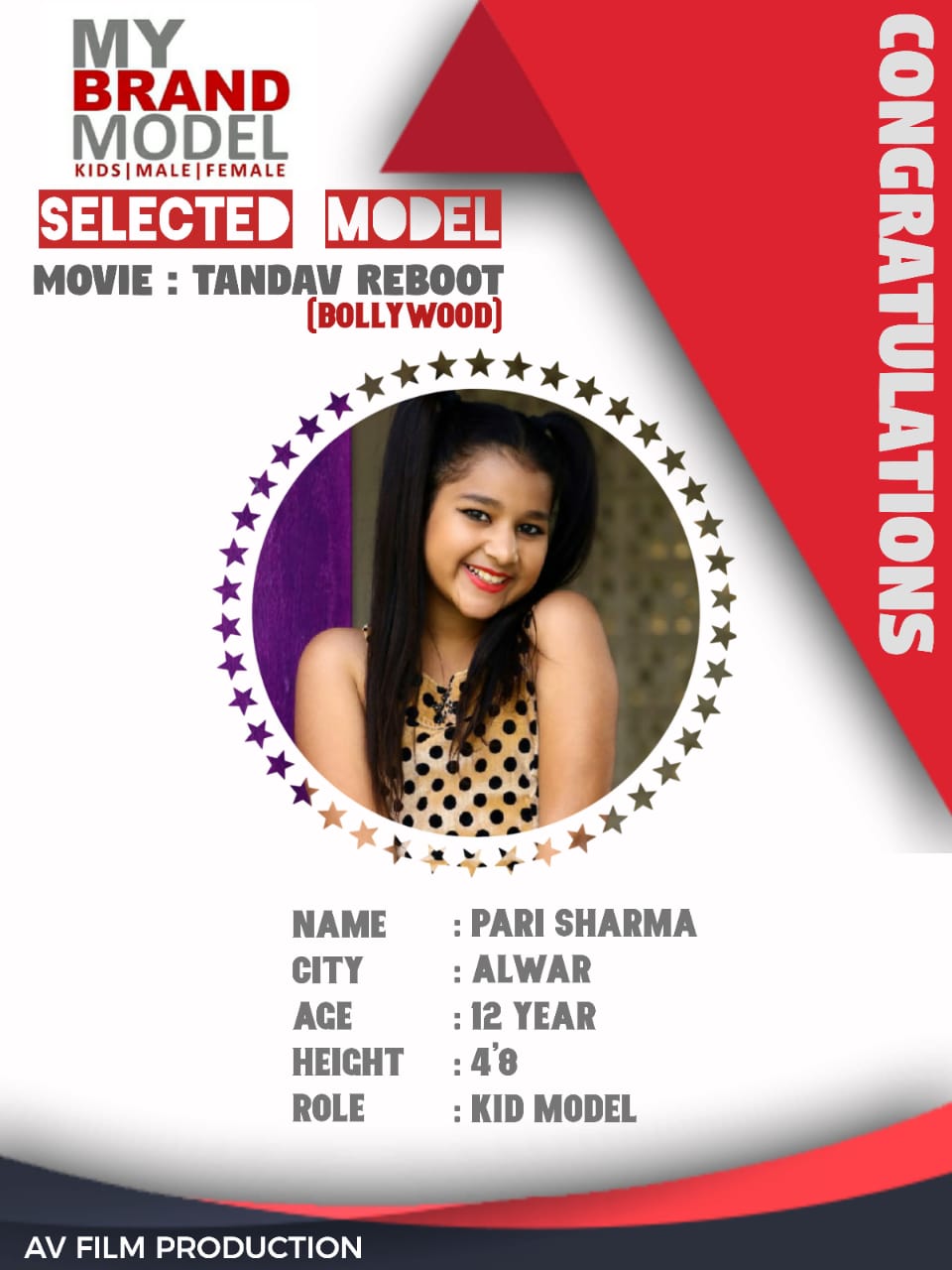 कुमारी परी शर्माकक्षा VIकेन्द्रीय विद्यालय क्र. 1 अलवर (के.वि. सं., जयपुर संभाग)